Hawaiian Monk SealIlio holo ikauauaPublic Opinion SurveySurvey for Individuals (Short Version)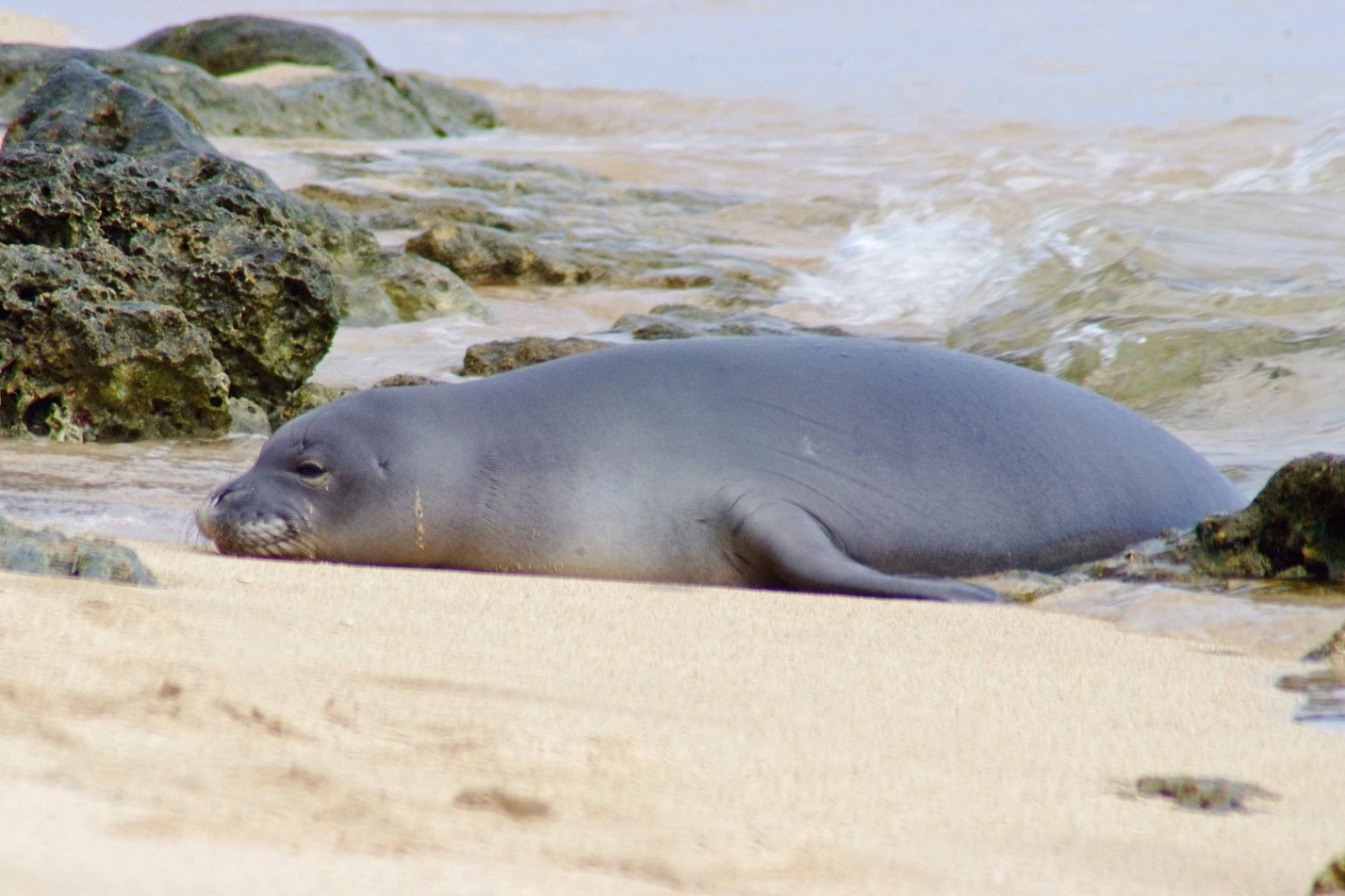 Your participation in this survey is voluntary. Any material that might identify you will be destroyed at the end of the study.OMB Control #: XXXX-XXXXExpiration Date: xx/xx/xxxxThis survey is being conducted to gather information on the public’s knowledge and opinions about wild Hawaiian monk seals (Ilio holo ikauaua; Monachus schauinslani). The questions in this survey are about the Hawaiian monk seal in the wild rather than monk seals in public display facilities (i.e., zoos and aquaria). Throughout this survey all references to monk seals mean Hawaiian monk seals.  The results of the survey will be used to help develop public outreach activities for wild Hawaiian monk seal conservation and to help develop and assess management strategies for dealing with human-seal interactions. Your participation will help provide valuable information. Have you ever personally observed a monk seal in the wild in Hawai‘i (outside of zoos and aquaria)?If you have observed monk seals in the wild, how many different times have you seen them in the past five years?  (Mark one)If you have a monk seal in the wild, where? (Mark all that apply)WHAT DO PEOPLE KNOW ABOUT MONK SEALS?What is your level of knowledge about the Hawaiian monk seal?Do you think the population of Hawaiian monk seals in general has been increasing or decreasing over the past twenty years?Hawaiian monk seals are legally protected under Federal and State laws.Prior to this survey, were you aware of any legal protections in place for the Hawaiian monk seal?Do you think it is dangerous for people to swim with or be in close contact in the water with monk seals?If you saw a monk seal would you be likely to report it?Do you know which authorities to report monk seal sightings to? People have different opinions about what is considered appropriate behavior around wildlife. Which of the following, if any, do you consider appropriate behavior regarding monk seals? (Mark all that apply)Do you or any family members in your household fish? Do you think that if monk seals are present in an area where you are fishing, you catch less fish?When monk seals haul out onto beaches that people frequent, an area around the monk seal is often roped off to ensure people do not try to get too close.Do you agree with current practice of closing a portion of the beach surrounding monk seals when they are present? Would one of the signs below, if placed near a monk seal, be likely to convince you not to disturb the seal? 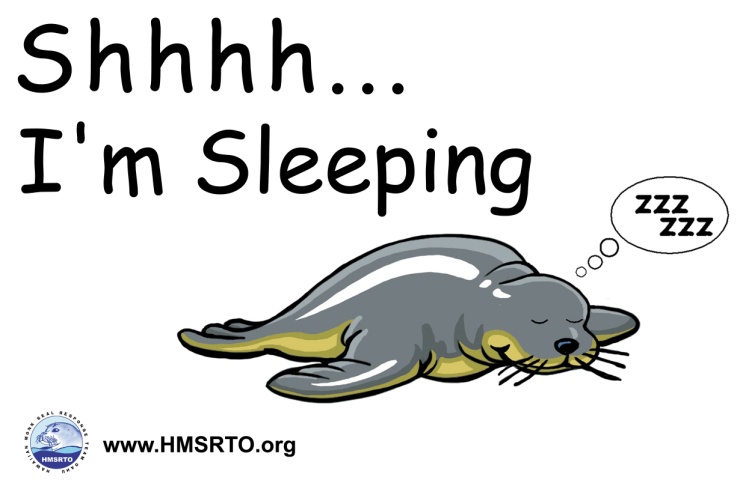 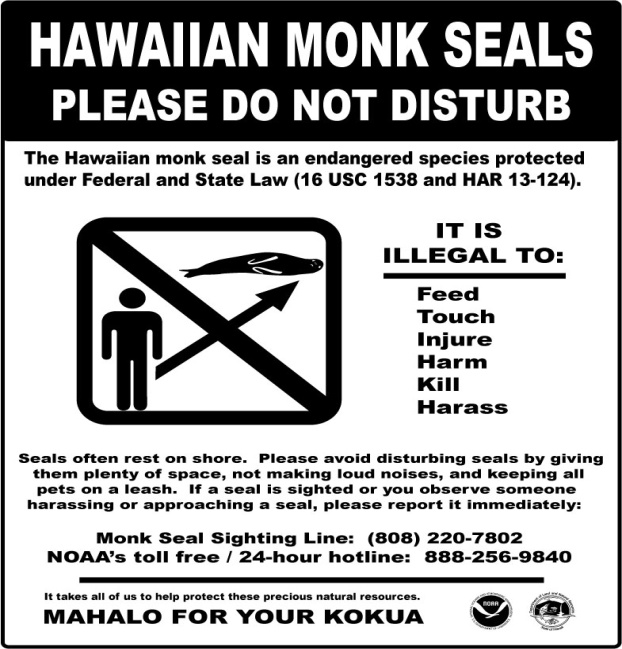 All personal information will be destroyed at the end of the study.Which statement best describes your living situation.What is your ethnicity?What is your race? (Mark all that apply) What is the highest level of education you have attained?Thank you for taking the time to complete this survey. Your participation is greatly appreciated! Please use the space below to provide any additional comments.This survey is funded by the National Oceanic and Atmospheric Administration, National Marine Fisheries Service. Public reporting burden for this collection of information is estimated at 5 minutes, including time for reviewing instructions, answering all questions and returning the survey to the administrator. Please send comments regarding this burden estimate or any other suggestions for reducing this burden to Jennifer Metz, National Marine Fisheries Service, Outreach and Education Specialist, Protected Resources Division, NOAA Fisheries, Pacific Islands Regional Office, 1601 Kapiolani Blvd., Suite 1110, Honolulu, HI 96814-0047. All responses will be protected and will not be released for public use except in aggregate statistical form (and without providing and personally identifying characteristics). Notwithstanding any other provision of the law, no person is required to respond to, nor shall any person be subject to a penalty for failure to comply with, a collection of information subject to the requirements of the Paperwork Reduction Act, unless that collection of information displays a currently valid OMB Control Number. Yes (Go to Q 2)No (Go to Q 3)1 time2-5 times6-10 timesMore than 10 timesSeal was on the beachI was on a commercial tourSeal was in the waterI was in a personal /non-commercial boat or other type of watercraftI was on the beachDon’t knowI was in the water (swimming, snorkeling, diving, etc.)Other (Please describe)No knowledgeSmall amountAverage amountLarge amountSignificant decreaseSlight decreaseStable (neither increasing nor decreasing)Slight increaseSignificant increaseNot sureYes No YesNot sureNoOther (Please describe)Yes Not sureNo Other (Please describe) Yes (Please describe) No Viewing monk seals from 100 ft awayViewing monk seals from 10 ft awayApproaching monk seals within 10 ft on landTouching monk sealsFeeding monk sealsSwimming close to monk sealsShooting at or around monk seals Photographing monk sealsFishing around monk sealsYelling, or making other very loud noises around monk sealsTrying to scare monk seals awayAllowing dogs to approach and/or interact with monk sealsYesNo (Go to Q 13)YesNot sureNoOther (Please describe)Yes Not sureNo Other (Please describe) Yes (If yes, please mark the one that would work best)No Not sure (If not sure, please mark the sign you prefer)Both signs would be equally effectiveI am a permanent resident of Hawai‘i I am a first-time visitor to Hawai‘i I am part-time residents of Hawai‘i I am a repeat visitor to Hawai‘i Hispanic or LatinoNot Hispanic or LatinoAsian  Native Hawaiian American Indian or Alaska NativeOther Pacific IslanderBlack or African AmericanWhiteSome high school or lessHigh school diploma or equivalentSome college, no degreeTwo year degree (AA, AS) or technical schoolFour year college graduate (BA, BS)Some graduate work but did not receive a graduate degreeGraduate degree (MA, MS, PhD, JD, MD, etc.)